Nome Cognome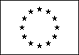 Curriculum VitaeFOTO
[eventuale]Informazioni personaliNomeCOGNOME, NomeIndirizzostrada o piazza, numero civico, codice postale, località (provincia), nazioneCellulare(+ 39) 000.1234567Telefono(+ 39) 000.3456789Fax(+ 39) 000.3456790E-mailn.cognome@posta.itNazionalitàItalianaLuogo e data di nascitaLocalità, gg mese aaaaEsperienze lavorative[Iniziare con le informazioni più recenti ed elencare separatamente ciascun impiego]• Periodo (da – a)Dal mese aaaa al mese aaaa• Nome e indirizzo datore di lavoroRAGIONE SOCIALE, Località• Tipo di azienda o settore• Tipo di impiegoContratto a tempo in/determinato/Contratto a progetto/Consulenza/Altro• Principali mansioni e responsabilità• Periodo (da – a)Dal mese aaaa al mese aaaa• Nome e indirizzo datore di lavoroRAGIONE SOCIALE, Località• Tipo di azienda o settore• Tipo di impiegoContratto a tempo in/determinato/Contratto a progetto/Consulenza/Altro• Principali mansioni e responsabilità• Periodo (da – a)Dal mese aaaa al mese aaaa• Nome e indirizzo datore di lavoroRAGIONE SOCIALE, Località• Tipo di azienda o settore• Tipo di impiegoContratto a tempo in/determinato/Contratto a progetto/Consulenza/Altro• Principali mansioni e responsabilitàIstruzione e formazione[Iniziare con le informazioni più recenti ed elencare separatamente ciascun corso pertinente frequentato con successo]• Date (da – a)Aaaa - aaaa • Nome e tipo di istituto di istruzione o formazioneUNIVERSITÀ DI XXX• Principali materie / abilità professionali oggetto dello studio• Qualifica conseguitaLaurea in xxx• Livello nella classificazione nazionale (se pertinente)Votazione xxx/110• Date (da – a)Aaaa - aaaa • Nome e tipo di istituto di istruzione o formazioneLICEO / ISTITUTO "Nome", Località• Principali materie / abilità professionali oggetto dello studio• Qualifica conseguitaDiploma di maturità classica/scientifica/altro• Livello nella classificazione nazionale (se pertinente)Votazione xxx/xxxCapacità e competenze personali
Acquisite nel corso della vita e della carriera ma non necessariamente riconosciute da certificati e diplomi ufficiali.MadrelinguaITALIANOAltre lingueLINGUA 1• Capacità di lettura[Indicare il livello: Eccellente, Buono o Elementare]• Capacità di scrittura[Indicare il livello: Eccellente, Buono o Elementare]• Capacità di espressione orale[Indicare il livello: Eccellente, Buono o Elementare]LINGUA 2• Capacità di lettura[Indicare il livello: Eccellente, Buono o Elementare]• Capacità di scrittura[Indicare il livello: Eccellente, Buono o Elementare]• Capacità di espressione orale[Indicare il livello: Eccellente, Buono o Elementare]LINGUA 3• Capacità di lettura[Indicare il livello: Eccellente, Buono o Elementare]• Capacità di scrittura[Indicare il livello: Eccellente, Buono o Elementare]• Capacità di espressione orale[Indicare il livello: Eccellente, Buono o Elementare]Capacità e competenze relazionaliVivere e lavorare con altre persone, in un ambiente multiculturale, occupando posti in cui la comunicazione è importante e in situazioni in cui è essenziale lavorare in squadra.[Descrivere tali competenze e indicare dove e come sono state acquisite]Capacità e competenze organizzativeAd esempio: coordinamento e/o amministrazione di persone, progetti, bilanci. Sul posto di lavoro, in attività di volontariato, a casa, ecc.[Descrivere tali competenze e indicare dove e come sono state acquisite]Capacità e competenze tecnicheCon computer, attrezzature specifiche, macchinari, ecc.[Descrivere tali competenze e indicare dove e come sono state acquisite]Capacità e competenze artisticheMusica, scrittura, disegno, ecc.[Descrivere tali competenze e indicare dove e come sono state acquisite]Altre capacità e competenzeCompetenze non precedentemente indicate.[Descrivere tali competenze e indicare dove e come sono state acquisite]PatentiUlteriori informazioni[Altre informazioni pertinenti, quali: pubblicazioni, referenze, iscrizione al collocamento, ecc.]Allegati[Se del caso, enumerare gli allegati al CV]Aggiornato a: mese 20xxAutorizzazione al trattamento dei dati personali ai sensi della vigente normativa sulla Privacy